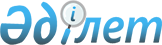 О внесении изменений в решение Жанаозенского городского маслихата от 30 декабря 2021 года № 14/115 "О бюджете села Рахат на 2022 - 2024 годы"Решение Жанаозенского городского маслихата Мангистауской области от 9 декабря 2022 года № 26/202
      Жанаозенский городской маслихат РЕШИЛ:
      1. Внести в решение Жанаозенского городского маслихата от 30 декабря 2021 года № 14/115 "О бюджете села Рахат на 2022 - 2024 годы" следующие изменения:
      пункт 1 изложить в новой редакции:
      "1. Утвердить бюджет села Рахат на 2022 - 2024 годы согласно приложениям 1, 2 и 3 соответственно к настоящему решению, в том числе на 2022 год в следующих объемах:
      1)доходы – 306 522 тысячи тенге, в том числе по:
      налоговым поступлениям – 115 315 тысяч тенге;
      неналоговым поступлениям – 38 тысяч тенге;
      поступлениям от продажи основного капитала – 239 тысяч тенге;
      поступлениям трансфертов – 190 930 тысяч тенге;
      2)затраты – 335 157 тысяч тенге;
      3)чистое бюджетное кредитование – 0 тенге, в том числе:
      бюджетные кредиты – 0 тенге;
      погашение бюджетных кредитов – 0 тенге;
      4)сальдо по операциям с финансовыми активами – 0 тенге, в том числе:
      приобретение финансовых активов – 0 тенге;
      поступления от продажи финансовых активов государства – 0 тенге;
      5)дефицит (профицит) бюджета – - 28 635 тысяч тенге;
      6)финансирование дефицита (использование профицита) бюджета –
      28 635 тысяч тенге;
      поступление займов – 0 тенге;
      погашение займов – 0 тенге;
      используемые остатки бюджетных средств – 28 635 тысяч тенге.";
      пункт 2 изложить в новой редакции:
      "2. Учесть, что из городского бюджета в бюджет села Рахат на 2022 год выделена субвенция в сумме 178 677 тысяч тенге.";
      приложение 1 к указанному решению изложить в новой редакции согласно приложению к настоящему решению.
      2. Настоящее решение вводится в действие с 1 января 2022 года. Бюджет села Рахат на 2022 год
					© 2012. РГП на ПХВ «Институт законодательства и правовой информации Республики Казахстан» Министерства юстиции Республики Казахстан
				
      Секретарь Жанаозенского городского маслихата 

Т. Мусаев
Приложениек решению Жанаозенского городскогомаслихата от 9 декабря 2022 года№ 26/202Приложение 1к решению Жанаозенского городскогомаслихата от 30 декабря 2021 года№ 14/115
Категория
Категория
Категория
Категория
Категория
Наименование
Сумма, тысяч тенге
Класс
Класс
Класс
Класс
Наименование
Сумма, тысяч тенге
Подкласс
Подкласс
Наименование
Сумма, тысяч тенге 1 1 1 1 1 2 3
1. Доходы
306 522
1
Налоговые поступления
115 315
01
01
Подоходный налог
4 495
2
2
Индивидуальный подоходный налог
4 495
04
04
Налоги на собственность
110 667
1
1
Налоги на имущество
2 510
3
3
Земельный налог
666
4
4
Налог на транспортные средства
107 491
05
05
Внутренние налоги на товары, работы и услуги
153
3
3
Поступления за использование природных и других ресурсов
153
2
Неналоговые поступления
38
04
04
Штрафы, пени, санкции, взыскания, налагаемые государственными учреждениями, финансируемыми из государственного бюджета, а также содержащимися и финансируемыми из бюджета (сметы расходов) Национального Банка Республики Казахстан
38
1
1
Штрафы, пени, санкции, взыскания, налагаемые государственными учреждениями, финансируемыми из государственного бюджета, а также содержащимися и финансируемыми из бюджета (сметы расходов) Национального Банка Республики Казахстан, за исключением поступлений от организаций нефтяного сектора и в Фонд компенсации потерпевшим
38
3
Поступления от продажи основного капитала
239
03
03
Продажа земли и нематериальных активов
239
2
2
Продажа нематериальных активов
239
4
Поступления трансфертов
190 930
02
02
Трансферты из вышестоящих органов государственного управления
190 930
3
3
Трансферты из районного (города областного значения) бюджета
190 930
Функциональная группа
Функциональная группа
Функциональная группа
Функциональная группа
Функциональная группа
Наименование
Сумма, тысяч тенге
Фунциональная подгруппа
Фунциональная подгруппа
Фунциональная подгруппа
Фунциональная подгруппа
Наименование
Сумма, тысяч тенге
Администратор бюджетных программ
Администратор бюджетных программ
Администратор бюджетных программ
Наименование
Сумма, тысяч тенге
Программа 1 1 1 1 1 2 3
2. Затраты
335 157
01
Государственные услуги общего характера
73 047
1
Представительные, исполнительные и другие органы, выполняющие общие функции государственного управления
73 047
124
124
Аппарат акима города районного значения, села, поселка, сельского округа
73 047
001
Услуги по обеспечению деятельности акима города районного значения, села, поселка, сельского округа
73 047
06
Социальная помощь и социальное обеспечение
20 122
2
Социальная помощь
20 122
124
124
Аппарат акима города районного значения, села, поселка, сельского округа
20 122
003
Оказание социальной помощи нуждающимся гражданам на дому
20 122
07
Жилищно – коммунальное хозяйство
241 988
3
Благоустройство населенных пунктов
241 988
124
124
Аппарат акима города районного значения, села, поселка, сельского округа
241 988
008
Освещение улиц в населенных пунктах
126 150
009
Обеспечение санитарии населенных пунктов
74 090
011
Благоустройство и озеленение населенных пунктов
41 748
08
Культура, спорт, туризм и информационное пространство
0
1
Деятельность в области культуры
0
124
124
Аппарат акима города районного значения, села, поселка, сельского округа
0
006
Поддержка культурно – досуговой работы на местном уровне
0
028
Проведение физкультурно – оздоровительных и спортивных мероприятий на местном уровне
0
3. Чистое бюджетное кредитование 
0
Бюджетные кредиты
0
Погашение бюджетных кредитов
0
4. Сальдо по операциям с финансовыми активами
0
Приобретение финансовых активов
0
Поступления от продажи финансовых активов государства
0
5. Дефицит (профицит) бюджета
-28 635
6. Финансирование дефицита (использование профицита) бюджета
28 635
Поступление займов
0
Погашение займов
0
8
Используемые остатки бюджетных средств
28 635
01
01
Остатки бюджетных средств
28 635
1
Свободные остатки бюджетных средств
28 635